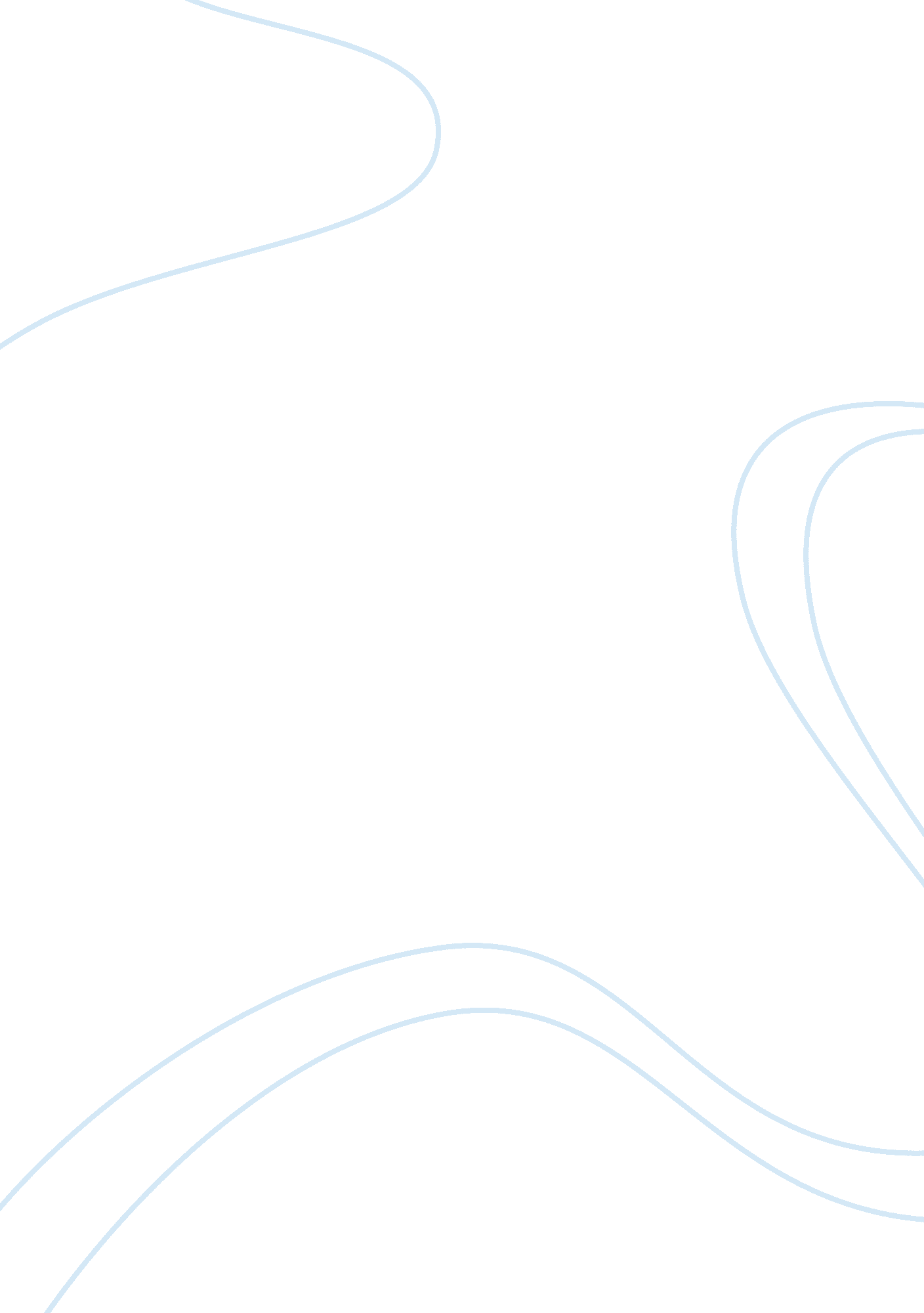 The religions of judaism, christianity, and islam assignmentArt & Culture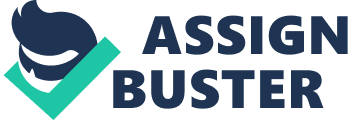 At least one page per question typed 10 points per question 1 . Compare and contrast the religions of Judaism, Christianity, and Islam? 2. The Crusades were a symbol of the religious enthusiasm of the age. What motivated people to go on crusade besides religious zeal? What were the goals of the Crusades? How do we account for their general failure? How were the Crusades viewed by the Muslims, as Indicated by the evidence from Listening to the Past? What lasting impact did they have? Shame Sullivan West Civic Charles, Irwin cot 29th, 2013 Compare and Contrast Judaism and Christianity Judaism and Christianity are the main religions in the history of our planet, and are still around today. They are both monotheistic; some of the things that are comparable are their political figures, their holy works, and social beliefs. The first thing that was necessary to having a successful religion was figures to lead the way. Jews, these began as Judges, or leaders that took charge during difficult times. These Jews/Judges eventually became kings, and for three generations King Saul, David, Solomon were the top figures of Judaism. Charlatanry on the other hand had no kings, there was no such thing. When Jesus Christ came, his life exemplified that serving others was more important than ruling over them. Because of this, in Christianity, there were no official political leaders, only those chosen by God to guide his people. Shame Sullivan West Civic Judaism and Christianity are the main religions In the history of our planet, and comparable are their political figures, their holy works, and social beliefs. The first thing that was necessary to having a successful religion was figures to lead the way. Jews, these began as judges, or leaders that took charge during difficult times. These Solomon were the top figures of Judaism. Christianity on the other hand had no kings, there was no such thing. 